Информация по реализации областного проекта «Всей семьёй в будущее!» в МБУ ДО «ЦДТ Автозаводского района»15 февраля 2018 года в рамках реализации областного проекта «Всей семьёй в будущее» была проведена игра по станциям «История Нижнего в истории России». Помощниками в организации игровой программы  стал  отряд «Снежного десанта» нижегородской области «Аквилон».  Дети и родители с интересом принимали участие в  мероприятии,  где  познакомились с историей нижегородского края и города и получили множество положительных эмоций. «Станции» были очень интересные, познавательные:1. Тайные сокровища Нижегородского кремля.2.Старый Нижний. ( Улицы и дома Нижнего).3. Крылатый корабль. (Судно на воздушной подушке).4. Дорога над пропастью. (Канатная дорога).5. Лестница успеха. (Чкаловская лестница ).5. Слушай и твори. (Музыкальные фантазии).6.«Ярмарка Чудес». (Познания в домоводстве).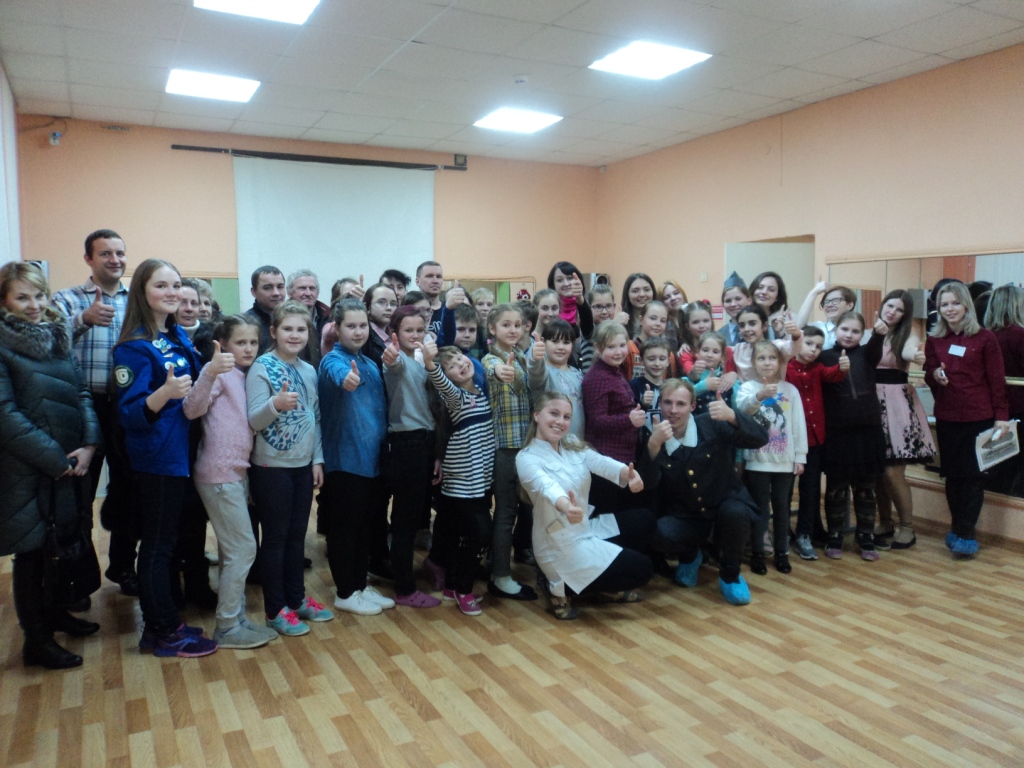 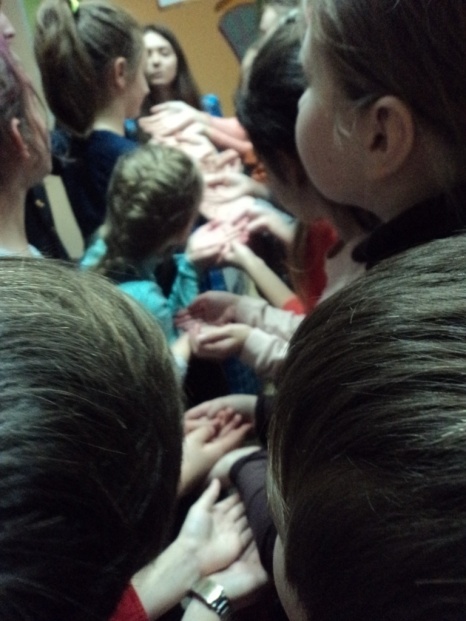 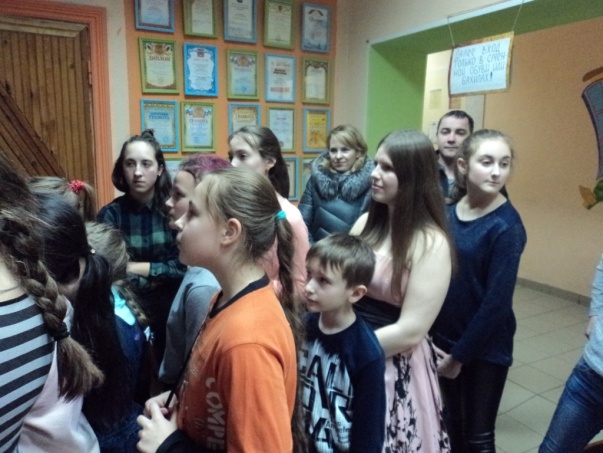 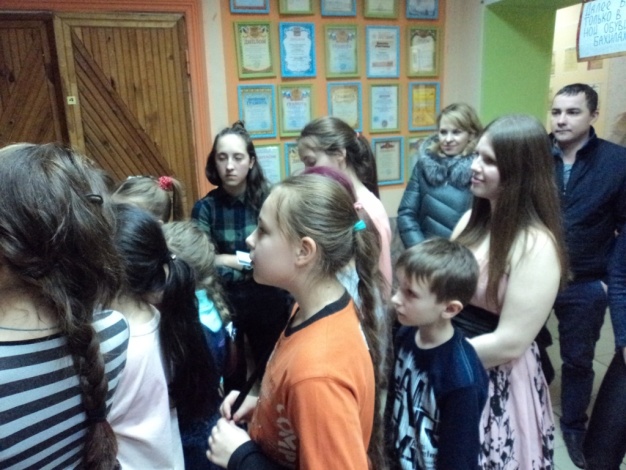 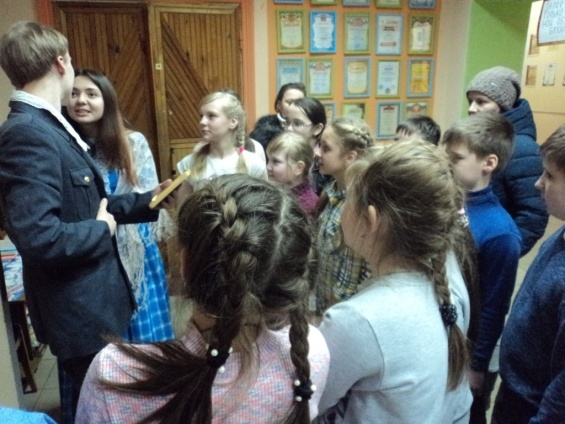 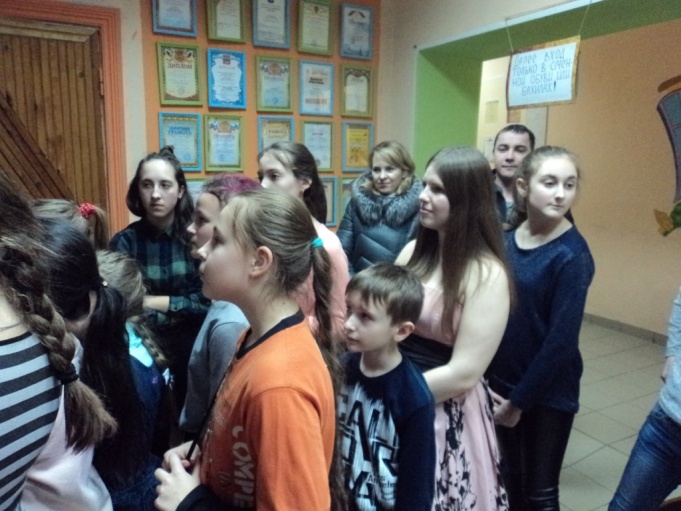 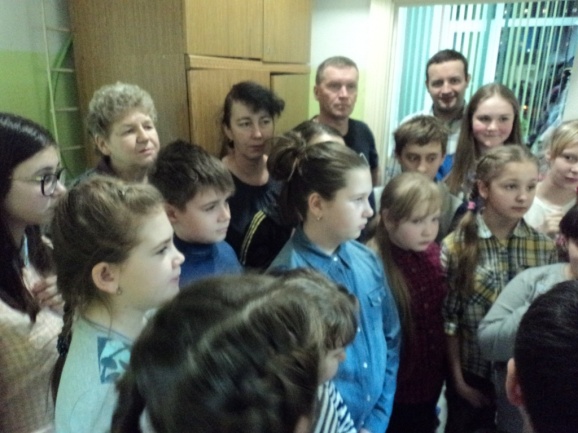 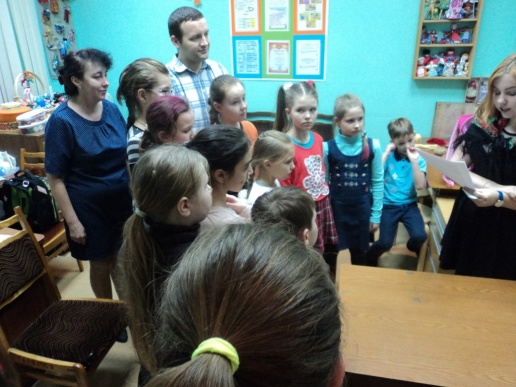 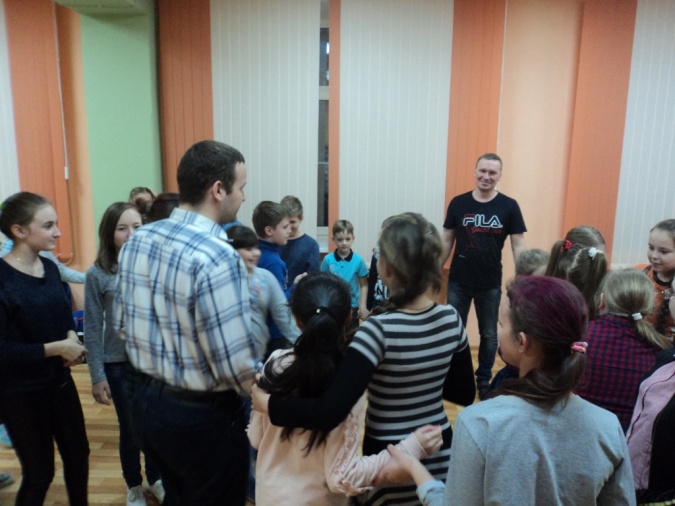 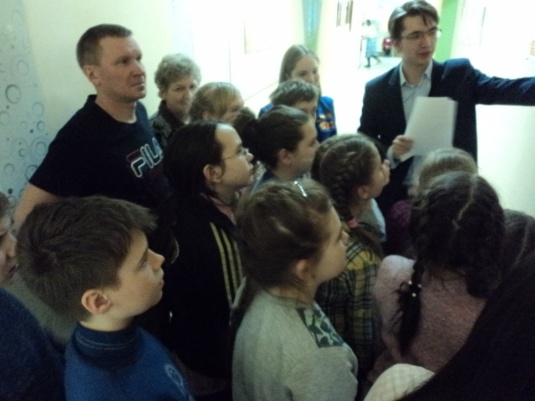 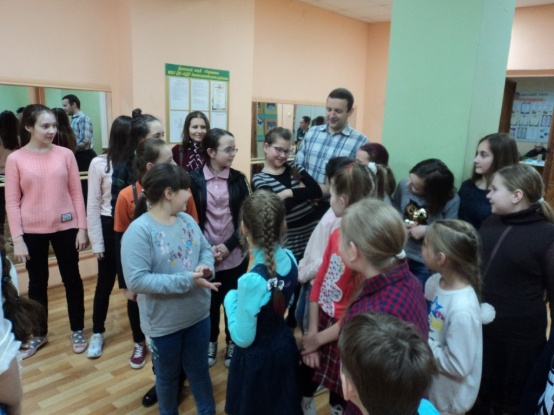 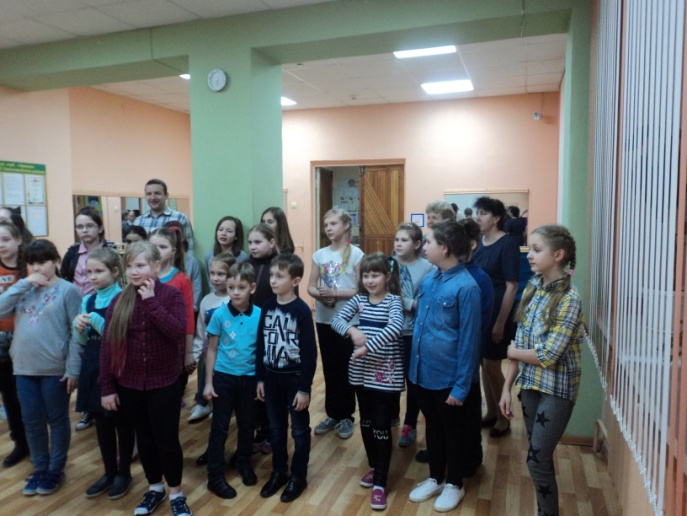 :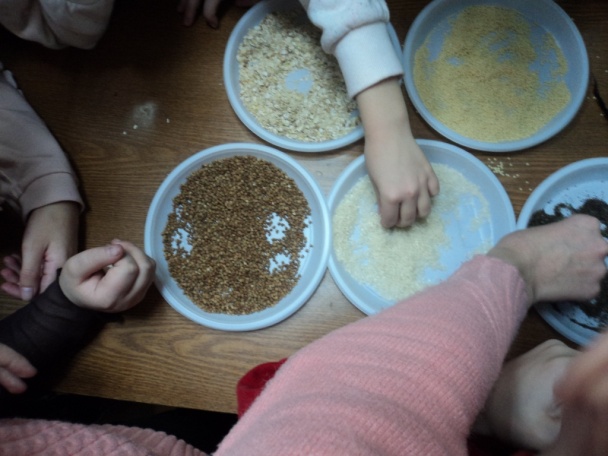 